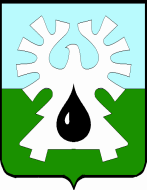     ГОРОДСКОЙ ОКРУГ УРАЙ    ХАНТЫ-МАНСИЙСКОГО АВТОНОМНОГО ОКРУГА- ЮГРЫ      ДУМА  ГОРОДА УРАЙ      ПРЕДСЕДАТЕЛЬ     РАСПОРЯЖЕНИЕот 27.07.2021 		                                                                         № 56-од О проведении пятидесятого заседания Думы города Урай шестого созыва      В соответствии с действующим законодательством,  планом работы Думы города Урай шестого созыва, утвержденного решением Думы города от 24.06.2021 №55, рекомендациями Думы города:      1. Провести 16.09.2021 в  9-00 часов пятидесятое  заседание Думы города Урай шестого созыва, начало работы постоянных комиссий с 07.09.2021, совещание депутатов по подготовке проведения заседания Думы- 13.09.2021.      2. Включить в проект повестки пятидесятого заседания Думы города Урай шестого созыва  вопросы:      1) Отчет об исполнении бюджета городского округа город Урай ХантыМансийского автономного округа – Югры за I полугодие 2021 года.      2) О деятельности исполнительного органа местного самоуправления города Урай по вопросу переселения граждан из аварийного и непригодного жилья. Использование муниципального имущества за период с 2016 по 2021 год.        3) Развитие социальной сферы за период с 2016 по 2021 год.      4) О выполнении рекомендации Думы города от 28.05.2020 года о подключении жилых домов 2-го микрорайона к централизованной системе горячего водоснабжения.      5) О выполнении рекомендации Думы города от 26.11.2020 года о формировании дорожной карты на ближайшие 3 года по реконструкции объездной автомобильной дороги, находящейся на балансе города, для передачи в собственность автономного округа.      6) О выполнении рекомендации Думы города от 26.11.2020 года о предоставлении информации о промежуточных результатах оценки эффективности работы муниципалитета.      3. Администрации города Урай представить проекты документов в Думу города по вносимым вопросам (включая электронный вариант) с визами согласования, заключениями Контрольно-счетной палаты города, согласно приложению.      4. В случае неподготовленности вопросов к указанному сроку ответственным представить соответствующую информацию в аппарат Думы города.ПредседательДумы города Урай                                                                   Г.П. Александрова   Приложениек распоряжению председателя Думы города Урай от 27.07.2021 №56 -одГрафиквнесения проектов решений и документов к 50-му заседанию  Думы города№п/пНаименование вопросаСроки  внесенияСроки  внесения№п/пНаименование вопросав КСПв Думу1.Отчет об исполнении бюджета городского округа город Урай Ханты-Мансийского автономного округа – Югры за I полугодие 2021 года.до 24.08.2021до02.09.20212.О деятельности исполнительного органа местного самоуправления города Урай по вопросу переселения граждан из аварийного и непригодного жилья. Использование муниципального имущества за период с 2016 по 2021 год. до02.09.20213.Развитие социальной сферы за период с 2016 по 2021 год.до02.09.20214.О выполнении рекомендации Думы города от 28.05.2020 года о подключении жилых домов 2-го микрорайона к централизованной системе горячего водоснабжения.до02.09.20215.О выполнении рекомендации Думы города от 26.11.2020 года о формировании дорожной карты на ближайшие 3 года по реконструкции объездной автомобильной дороги, находящейся на балансе города, для передачи в собственность автономного округа.до02.09.20216.О выполнении рекомендации Думы города от 26.11.2020 года о предоставлении информации о промежуточных результатах оценки эффективности работы муниципалитета.до02.09.2021Дополнительные вопросы  в  повестку (проекты решений для согласования в  аппарате Думы)  Дополнительные вопросы  в  повестку (проекты решений для согласования в  аппарате Думы)  до 30.08.2021до 30.08.2021